NÁRODNÁ RADA SLOVENSKEJ REPUBLIKY	VIII. volebné obdobieČíslo: CRD-502/2022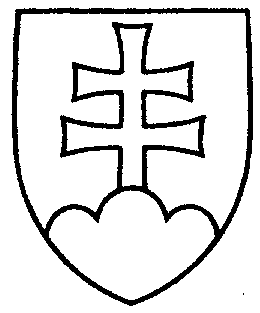 1388UZNESENIENÁRODNEJ RADY SLOVENSKEJ REPUBLIKYz 30. marca 2022k návrhu poslancov Národnej rady Slovenskej republiky Petra Pellegriniho, Richarda Rašiho, Denisy Sakovej, Erika Tomáša a Matúša Šutaj Eštoka na vydanie zákona, ktorým sa mení
a dopĺňa zákon č. 362/2011 Z. z. o liekoch a zdravotníckych pomôckach a o zmene a doplnení niektorých zákonov v znení neskorších predpisov (tlač 922) – prvé čítanie	Národná rada Slovenskej republiky	po prerokovaní uvedeného návrhu zákona v prvom čítanír o z h o d l a,  ž e	podľa § 73 ods. 4 zákona Národnej rady Slovenskej republiky č. 350/1996 Z. z. o rokovacom poriadku Národnej rady Slovenskej republiky v znení neskorších predpisov	nebude pokračovať v rokovaní o tomto návrhu zákona.    Boris  K o l l á r   v. r.    predsedaNárodnej rady Slovenskej republikyOverovatelia:Peter  V o n s   v. r. Eduard  K o č i š   v. r.